Süßkartoffel-Smoothie mit Ananas und Kokoswasser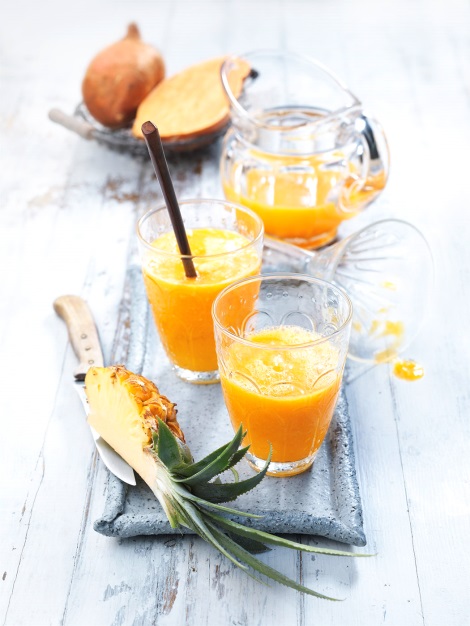 Zutaten für 4 Smoothies à 200 ml:300 g Süßkartoffeln500 g Ananas2 Bio-Orangen1 Zitrone300 ml Kokoswasser Zubereitung:Den Backofen auf 180° C (Ober- und Unterhitze) vorheizen. Die Süßkartoffeln in Alufolie wickeln und ca. 60-80 Minuten im Ofen garen (Garprobe!). Anschließend herausnehmen und das Fruchtfleisch auslöffeln – benötigt werden 200 g.Inzwischen die Ananas schälen und klein schneiden. Die Orangen heiß abwaschen, dann trocknen: die Schale einer Frucht fein abreiben und den Saft aller Zitrusfrüchte auspressen. Zusammen mit Süßkartoffeln, Ananas und Kokoswasser sehr fein pürieren und mit Zitronensaft abschmecken.Tipp: Süßkartoffeln am Vorabend garen.Nährwertangaben pro Portion:	Energie: 160 kcal/650 kJEiweiß: 2 gFett: 1 gKohlenhydrate: 33 g